Каталог типовых форм документов, используемых в процессе банковского обслуживания клиентов1. ОБЩИЕ ПОЛОЖЕНИЯНастоящий Каталог типовых форм документов, используемых в процессе банковского обслуживания Клиентов (далее – Каталог) содержит перечень и типовые формы документов, оформляемых Клиентами в процессе открытия, закрытия, ведения Счетов в соответствии с Правилами комплексного банковского обслуживания юридических лиц, индивидуальных предпринимателей и физических лиц, занимающихся в установленном законодательством Российской Федерации порядке частной практикой в ПАО Банк «АЛЕКСАНДРОВСКИЙ».Перечень типовых форм документов, включенных в настоящий Каталог:Заявление о присоединении
к Правилам комплексного банковского обслуживанияНастоящим присоединяюсь к Правилам комплексного банковского обслуживания юридических лиц, индивидуальных предпринимателей и физических лиц, занимающихся в установленном законодательством Российской Федерации порядке частной практикой в ПАО Банк «АЛЕКСАНДРОВСКИЙ» (далее – Правила) и Тарифам Банка.Настоящим подтверждаю, что:ознакомлен и согласен с Правилами в целом, в том числе со всеми приложениями к Правилам;ознакомлен и согласен с порядком заключения Договора комплексного банковского обслуживания, установленным Правилами;ознакомлен и согласен с Тарифами Банка;согласен, что акцепт Банком настоящего заявления путем предоставления Клиенту Уведомления о заключении Договора комплексного банковского обслуживания является документом, подтверждающим заключение Договора комплексного банковского обслуживания.При наличии действующих договоров на обслуживание в ПАО Банк «АЛЕКСАНДРОВСКИЙ» подтверждаю, что:с момента присоединения к Правилам ранее заключенный Договор __ от __.__.20__г. считается измененным и изложенным в редакции Правил и приложений к Правилам;заключенные между Клиентом и Банком и действующие на дату присоединения к Правилам соглашения, касающиеся установления Тарифного плана, начисления процентов на остаток денежных средств на счете, заранее данного акцепта, списания денежных средств по требованиям получателей либо на основании инкассовых поручений, а также иные дополнительные соглашения к вышеуказанному ранее заключенному договору, устанавливающие особый порядок реализации прав и обязанностей сторон договора, сохраняют свою силу, если иное не предусмотрено настоящим Заявлением и Правилами.РУКОВОДИТЕЛЬОТМЕТКИ БАНКАУведомление о присоединении
к Правилам комплексного банковского обслуживанияНастоящим уведомляем о том, что на основании вашего заявления между <Полное наименование клиента> и ПАО Банк «АЛЕКСАНДРОВСКИЙ» заключен Договор комплексного банковского обслуживания юридического лица, индивидуального предпринимателя и физического лица, занимающегося в установленном законодательством Российской Федерации порядке частной практикой, № _________ от  ___.___.______ г.Настоящим ПАО Банк «АЛЕКСАНДРОВСКИЙ» подтверждает изменение с __.__.20___г.: Договора №______от ___.___20___г.ОТМЕТКИ БАНКА: ПАО Банк "АЛЕКСАНДРОВСКИЙ"Местонахождение:  191119, Санкт-Петербург г, Загородный пр-кт, дом 46, корп. 2, литера БИНН 7831000080, КПП 783501001кор/счет 30101810000000000755 в Северо-Западном ГУ банка России БИК 044030755Тел. (812) 324-87-77Заявление
на открытие банковского счетаНастоящим подтверждаю, что ознакомлен, согласен и присоединяюсь к следующим документам, являющимся неотъемлемой частью Договора комплексного банковского обслуживания:Правилам комплексного банковского обслуживания юридических лиц, индивидуальных предпринимателей и физических лиц, занимающихся в установленном законодательством Российской Федерации порядке частной практикой в ПАО Банк «АЛЕКСАНДРОВСКИЙ» (далее – Правила);Тарифам Банка.РУКОВОДИТЕЛЬУведомление
о заключении Договора банковского счетаНастоящим уведомляем о том, что на основании вашего заявления между <Полное наименование клиента> и ПАО Банк «АЛЕКСАНДРОВСКИЙ» заключен Договор банковского счета № _________ от  ___.___.______ г.Реквизиты счетаОТМЕТКИ БАНКАЗаявление
на перевод счетаПрошу Вас перевести счет № ___________________________ на обслуживание в <Наименование подразделения> ПАО Банк «АЛЕКСАНДРОВСКИЙ» по адресу: <Адрес отделения>.РУКОВОДИТЕЛЬЗаявление
на закрытие счетаПрошу закрыть счет №_____________________________________________ в связи с ______________________________________________________________________________________________(переходом в другой банк, расторжением договора банковского счета, ликвидацией (дополнительно предоставляется решение ликвидационной комиссии))Остаток на счете в сумме (при остатке в сумме 0-00 руб. строка не заполняется):прошу перевестиЧековую книжку РУКОВОДИТЕЛЬЗаявление
о смене тарифа/пакета обслуживания Прошу с «_____» _______________ 20____ г. осуществлять оплату услуг Банка в соответствии с тарифом:С условиями изменения тарифа ознакомлен:РУКОВОДИТЕЛЬЗаявление
на получение денежной чековой книжкиПросим выдать по счету № ______________________ в ПАО Банк «АЛЕКСАНДРОВСКИЙ» денежные чековые книжки в количестве _______ шт. по _________ листов1.Денежные чековые книжки доверяем получить:подпись которого _________________________ удостоверяем.1. В случае неполучения оформленной чековой книжки в течение 1 года с даты принятия Банком заявления чековая книжка уничтожается2. В соответствии с карточкой образцов подписей и оттиска печати.3. Действительно для представления в банк в течение 10 календарных дней со дня, следующего за днем составления.Денежные чековые книжки получены: Отрывной талон к заявлению на получение денежной чековой книжкиОборотная сторонаЗаявление
на замену Карточки образцов подписей и оттиска печатиПрошу произвести замену Карточки образцов подписей и оттиска печати в связи с ____________________________________________________________________________________________________________________________________________________________________________________________(указать причину – замена или дополнение хотя бы одной подписи и (или) замены (утери) печати, изменения фамилии, имени, отчества указанного в карточке лица, в случаях изменения наименования, организационно-правовой формы либо в случае досрочного прекращения (приостановления) полномочий органов управления)и блокировать ключ проверки ЭП______________________________________________________________________________________________(указать Ф.И.О. владельца ключа при наличии)Предоставлены следующие документы:____________________________________________________________________________________________________________________________________________________________________________________________Документы для замены Карточки представлены ____________________________________________________________________________________________________________________________________________________(указать Ф.И.О. лица, представившего документы в Банк, для лиц, действующих по доверенности указать реквизиты доверенности)РУКОВОДИТЕЛЬЗаявление
об акцепте, отказе от акцептаРУКОВОДИТЕЛЬУказываются обязательства плательщика и основной договор, в том числе в случаях, предусмотренных федеральным законом.Указываются сведения о получателе средств, имеющем право предъявлять распоряжения к банковскому счету плательщика.Указывается сумма акцепта или порядок ее определения.Заявление
о заранее данном акцепте № ________ от «__» _________ ____ г.Срок действия заранее данного акцепта: с «__» ____________ ____ г. до «__» __________________ ____ г.РУКОВОДИТЕЛЬРеквизит «Срок действия заранее данного акцепта»: дата, начиная с которой действует заранее данный акцепт плательщика, но не ранее рабочего дня, следующего за днем поступления данного заявления в Банк.В случае отсутствия возможности определения суммы акцепта в строке «Сумма акцепта» проставляется «исполнение распоряжений в предъявляемой сумме», при этом строка «Сумма акцепта прописью» не заполняется.В реквизите «Сведения об основном договоре» указываются сведения об основном договоре (дата, номер), наименование товаров, работ или услуг, за которые будут производиться расчеты.Заявление
о отмене заранее данного акцепта № ____ от «__» ______ ____ г.Прошу отменить действие Заявления о заранее данном акцепте №________от «___» _______ ____ г. по требованиям получателя средств:РУКОВОДИТЕЛЬЗаявление
о неполучении ИННЯ, ___________________________________________________________________________, документ, удостоверяющий личность: серия _____, номер ______, выдан ____________________________________, код подразделения __________, дата выдачи ____________, довожу до сведения, что не получал(а) в налоговых органах Свидетельство о постановке на учет в налоговом органе физического лица по месту жительства на территории Российской Федерации. При этом ознакомлен(а) с тем, что в случае получения мною указанного документа, необходимо представить его в ПАО Банк «АЛЕКСАНДРОВСКИЙ» для целей идентификации. Заявление
о начислении процентов на остаток по расчетному счетуПрошу по расчетному счету № _________________________ предоставить услугу начисления процентов на следующих индивидуальных условиях:РУКОВОДИТЕЛЬОТМЕТКИ БАНКАНастоящим ПАО Банк «АЛЕКСАНДРОВСКИЙ» подтверждает заключение Договора о начислении процентов на остаток по расчетному счету №_____от __.__.20__г. на вышеуказанных индивидуальных условиях.Заявление
о сочетаниях подписей(далее – Клиент)Настоящим Клиент предлагает (делает оферту) Банку заключить соглашение об определении количества и возможных сочетаниях собственноручных подписей лиц, указанных в Карточке с образцами подписей и оттиска печати Клиента, необходимых для подписания распоряжений Клиента по Счету(ам) (далее – Соглашение), на условиях, изложенных в настоящем Заявлении. Клиент понимает и полностью согласен с тем, что Соглашение считается заключенным с момента акцепта Банком оферты Клиента. Акцептом оферты являются действия Банка по принятию настоящего Заявления (проставление даты и подписи уполномоченного лица Банка в разделе «Отметки Банка» заявления).Соглашение действует ко всем счетам, к которым действует Карточка образцов подписей с одним и тем же составом лиц.Настоящим заявляем(ю) об использовании следующего количества собственноручных подписей, необходимых для подписания распоряжений клиента, и возможном их сочетании при подписании распоряжений клиента:Клиент уведомлен и согласен с тем, что Банк имеет право отказать в приеме к исполнению распоряжения Клиента, если оно подписано количеством лиц, меньше указанного в настоящем Заявлении, а также с нарушением установленного Заявлением сочетания подписей.ОТМЕТКИ БАНКАПринято от Клиента:Заявление о подключении
к Системе дистанционного банковского обслуживанияКлиент _____________________________________________________________________, ИНН_____________,(полное или сокращенное наименование организации согласно данным Устава)в лице _______________________________________________________________________________________, действующего/ей на основании _____________________________________________________________, просит предоставить возможность осуществлять электронный документооборот с использованием системы дистанционного банковского обслуживания «iBank2» путем заключения Договора дистанционного банковского обслуживания в ПАО Банк «АЛЕКСАНДРОВСКИЙ».Подписывая настоящее Заявление, Клиент полностью и безоговорочно присоединяется к условиям Договора дистанционного банковского обслуживания, который составляют следующие документы:Настоящее ЗаявлениеПравила комплексного банковского обслуживания юридических лиц, индивидуальных предпринимателей и физических лиц, занимающихся в установленном Законодательством РФ порядке частной практикой в ПАО Банк «АЛЕКСАНДРОВСКИЙ» (далее – Правила)Руководство пользователя «Система «iBank2» для корпоративных клиентов (для юридических лиц, индивидуальных предпринимателей и физических лиц, занимающихся в установленном законодательством РФ порядке частной практикой) (далее по тексту – руководство пользователя)Тарифы Банка.Заполнив и подписав настоящее Заявление, Клиент понимает и соглашается с тем, что в совокупности, вышеуказанные документы представляют Договор дистанционного банковского обслуживания.Клиент ознакомлен со всеми условиями Договора дистанционного банковского обслуживания, который составляют вышеуказанные документы, понимает их содержание, выражает свое согласие с ними и обязуется их выполнять.С даты акцепта Банком настоящего Заявления путем проставления Банком отметки о принятии настоящего Заявления, при наличии технической возможности, Договор дистанционного банковского обслуживания считается заключенным между Клиентом и Банком.Плату за подключение к системе дистанционного банковского обслуживания «iBank2» и предоставление банковских услуг с использованием дистанционного банковского обслуживания «iBank2» Клиент:Подписывая настоящее Заявление, Клиент соглашается распространить действие Договор дистанционного банковского обслуживания:Доступ к системе «iBank2» предоставлять следующим способом:Обеспечить функционирование системы «iBank2» со следующих IP–адресов/фиксированных сетей Клиента: ___________________________________________________________________________________________Настоящим Заявлением Клиент принимает условия использования механизма «Многофакторная аутентификация» при осуществлении электронного документооборота с использованием системы дистанционного банковского обслуживания «iBank2» и просит:Высылать одноразовые пароли с использованием SMS-сообщений:Документы, формирующие Договор дистанционного банковского обслуживания с их полным и точным изложением размещены на информационном сайте Банка https://alexbank.ru/about/internet_bank/.ОТМЕТКИ БАНКАПринято от Клиента:Заявление о внесении изменений в параметры и реквизиты
в системе дистанционного банковского обслуживания «iBank2»Прошу внести изменения в параметры и реквизиты системы дистанционного банковского обслуживания «iBank2» в соответствии с Договором дистанционного банковского обслуживания.1. Способ доступа к системе «iBank2» (в соответствии с тарифами для юридических лиц и ИП):2. Обеспечить функционирование системы «iBank2» со следующих IP–адресов/фиксированных сетей Клиента: __________________________________________________________________3. Номера мобильных телефонов для направления одноразовых паролей (SMS-паролей) в рамках соблюдения условий механизма «Многофакторная аутентификация»:ОТМЕТКИ БАНКАЗаявление
на подключение/отключение сервиса «Интеграция с 1С»Настоящим просим ПАО Банк «АЛЕКСАНДРОВСКИЙ» осуществить:Настоящее заявление является неотъемлемой частью «Правил комплексного банковского обслуживания юридических лиц, индивидуальных предпринимателей и физических лиц, занимающихся в установленном законодательством Российской Федерации порядке частной практикой в ПАО Банк «АЛЕКСАНДРОВСКИЙ». Настоящим подтверждаем, что ознакомлены с Тарифами ПАО Банк «АЛЕКСАНДРОВСКИЙ». РУКОВОДИТЕЛЬОТМЕТКИ БАНКАЗаявление
на предоставление вспомогательного средства аутентификацииПрошу предоставить вспомогательное средство аутентификации _____________________ в количестве _____ штук.С Тарифами ПАО Банк «АЛЕКСАНДРОВСКИЙ» ознакомлен и согласен.РУКОВОДИТЕЛЬЗаявление
на предоставление устройства USB–ТокенПрошу предоставить устройства генерации и хранения ключей ЭП (USB–Токен) в количестве _____ штук.С Тарифами ПАО Банк «АЛЕКСАНДРОВСКИЙ» ознакомлен и согласен.РУКОВОДИТЕЛЬАкт приема–передачи
устройства USB-ТокенНастоящий акт составлен на основании Договора дистанционного банковского обслуживания. В соответствии с настоящим Договором «______» ________ 202__ г. сотрудник ПАО Банк «АЛЕКСАНДРОВСКИЙ» ______________________________________________________________________________ передал, а Клиент _______________________________________________________________________________________ в лице ________________________________________________________________________, действующего на основании _______________________________________________________, принял устройства генерации и хранения ключей ЭП USB-Токен в количестве _____штук с серийным(-ми) номером (-ами) _________________ ____________________________________________________________________________________________.КЛИЕНТБАНКАкт приема–передачи
вспомогательного средства аутентификацииНастоящий акт составлен на основании Договора дистанционного банковского обслуживания. В соответствии с настоящим Договором «______» ________ 202__ г. сотрудник ПАО Банк «АЛЕКСАНДРОВСКИЙ» ______________________________________________________________________________ передал, а Клиент _______________________________________________________________________________________ в лице ________________________________________________________________________, действующего на основании _______________________________________________________, принял вспомогательные средства аутентификации____________ в количестве _____штук с серийным(-ми) номером (-ами) _________________ ____________________________________________________________________________________________.КЛИЕНТБАНКСертификат ключа проверки электронной подписи
сотрудника клиента в системе «iBank 2»Публичное Акционерное Общество Банк «АЛЕКСАНДРОВСКИЙ»Наименование организации _________________________________________________________________Место нахождения юр. лица ________________________________________________________________ОГРН*____________________________________ дата внесения в ЕГРЮЛ (ЕГРИП)* "___" _________ годаТел.	 5. ИНН (КИО)	 6. КПП*	7. Факс* 	8. Е-mail*	Сведения о владельце ключаФамилия, имя, отчество	Должность		Документ, удостоверяющий личность	серия	номер	дата выдачи " __ "	______годакем выдан	код подразделения	Примечания* 	*необязательно для заполненияКлюч проверки ЭП сотрудника клиентаИдентификатор ключа проверки ЭП ___________________ Идентификатор устройства ___________________Наименование криптосредств СКЗИ "Рутокен ЭЦП 2.0"Алгоритм ГОСТ Р 34.10-2012 (1.2.643.7.1.1.1.1) ID набора параметров алгоритма 1.2.643.2.2.35.1___________Личная подписьвладельца ключа проверки ЭПСрок действия (заполняется банком):с"___ "_________________	 202__ г.по"___" _________________	 202__ г.Сертификат ключа проверки ЭП сотрудника клиента действует в рамках соглашения об обслуживании Клиента в системе "iBank 2" от «__» ____________ 202___ г.Достоверность приведенных данных подтверждаю.РУКОВОДИТЕЛЬОТМЕТКИ БАНКАДоверенность на право получения и представления документов и технических устройств в рамках Договора дистанционного банковского обслуживанияНастоящей доверенностью_______________________________________________________________________,(наименование, ИНН) _____________________________________________________________________________________________ в лице________________________________________________________________________________________,(должность, Ф.И.О.)действующего на основании __________________________________________ уполномочивает гражданина(ку) Российской Федерации __________________________________________________________________________(Ф.И.О.)паспорт серия ____ номер ______, выдан __________________________________________________________, (орган, выдавший документ, и дата выдачи)зарегистрированного(ую) по адресу _____________________________________________________________________________________________________________________________________________________________представительствовать в ПАО Банк «АЛЕКСАНДРОВСКИЙ» по вопросу получения и представления документов (в том числе сертификатов ЭЦП, соглашений, заявлений) и технических устройств (в том числе USB-Токенов и других средств аутентификации) необходимых для заключения, изменения, расторжения и исполнения Договора дистанционного банковского обслуживания.Настоящая доверенность выдана без права передоверия и действует по «___»___________20___года включительно.Подпись представителя _______________ удостоверяю. ОТМЕТКИ БАНКАПроверку доверенности осуществил:Доверенность на право получения и представления документов
в рамках Договора банковского счетаНастоящей доверенностью_______________________________________________________________________,(наименование, ИНН) _____________________________________________________________________________________________ в лице________________________________________________________________________________________,(должность, Ф.И.О.)действующего на основании __________________________________________ уполномочивает гражданина(ку) Российской Федерации __________________________________________________________________________(Ф.И.О.)паспорт серия ____ номер ______, выдан __________________________________________________________,(орган, выдавший документ, и дата выдачи)зарегистрированного(ую) по адресу _____________________________________________________________________________________________________________________________________________________________представлять и получать расчетные документы, выписки по счетам, корреспонденцию и иные документы (в т.ч. договоры) по расчетным (текущим) счетам:с правом совершения всех действий и формальностей, связанных с данным поручением. Доверенность действительна до «______» _________________ 202__ г. Образец подписи доверенного лица:Оборотная сторонаКарточка учета выдачи расчетных и иных документов-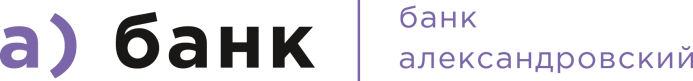 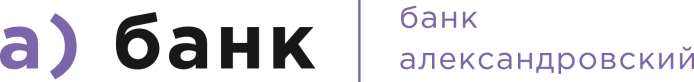 Полное наименование клиентаИНН клиентаг.        Должность, Ф.И.ОМ.П.ПодписьДатаг.        Должность, Ф.И.О.ПодписьДатаПолное наименование клиентаИНН клиентаг.        Должность, Ф.И.О.М.П.ПодписьДатаПолное наименование клиентаИНН клиентаПрошу открыть счет:Прошу открыть счет:Валюта счета:Тариф:г.        Должность, Ф.И.О.М.П.ПодписьДатаОТМЕТКИ БАНКАСотрудник Банка (фамилия, инициалы)Подпись, датаЗаявление принято, дееспособность проверенаОткрытие счета согласованоПолное наименование клиентаИНН клиентаТип счетаВалюта счетаНомер счетаБанк получателяПАО Банк "АЛЕКСАНДРОВСКИЙ"Корр. счет30101810000000000755 в Северо-Западном ГУ Банка РоссииБИК044030755ИННКППНаименование получателяг.        Должность, Ф.И.О.М.П.ПодписьДатаПолное наименование клиентаИНН клиентаг.Должность, Ф.И.О.М.П.ПодписьДатаПолное наименование клиентаИНН клиентацифрамипрописьюв другой банк по следующим реквизитам: ______________________________________________________в доход Банка.сдаю с неиспользованными чеками с № ________ по № _________не получал.г.        Должность, Ф.И.О.М.П.ПодписьДатаПолное наименование клиентаИНН клиентаВалюта счета:Тариф:г.        Должность, Ф.И.О.М.П.ПодписьДатаПолное наименование клиентаИНН клиентаФамилия, имя, отчествоРеквизиты документа, удостоверяющего личностьСерия _________ Номер _____________ Дата выдачи _____________Орган, выдавший документ, КП ________________________________г.Ф.И.О.М.П.Подпись2Дата3ОТМЕТКИ БАНКАСотрудник Банка (фамилия, инициалы)Подпись, датаУказанное в заявлении количество денежных чековых книжек выдать.Денежные чековые книжки c бланками с № _______________по № ________________ выданыг.        Ф.И.О.ПодписьДатаНаименование клиентаНомер счетаДля оформления получено денежных чековых книжек____ шт. с. №____________________ по №___________________г.Ф.И.О.ПодписьДатаКод формы
документа
по ОКУДКод формы
документа
по ОКУДКод формы
документа
по ОКУДКод формы
документа
по ОКУДКод формы
документа
по ОКУДКод формы
документа
по ОКУДКарточка с образцами
подписей и оттиска печатиКарточка с образцами
подписей и оттиска печатиКарточка с образцами
подписей и оттиска печатиКарточка с образцами
подписей и оттиска печатиКарточка с образцами
подписей и оттиска печати040102604010260401026040102604010260401026Карточка с образцами
подписей и оттиска печатиКарточка с образцами
подписей и оттиска печатиКарточка с образцами
подписей и оттиска печатиКарточка с образцами
подписей и оттиска печатиКарточка с образцами
подписей и оттиска печатиКлиент (владелец счета)Клиент (владелец счета)Отметка банкаОтметка банкаОтметка банкаОтметка банкаОтметка банкаОтметка банкаОтметка банкаОтметка банкаОтметка банка(подпись)(подпись)(подпись)(подпись)(подпись)(подпись)(подпись)““”20 г.Место нахождения (место жительства)Место нахождения (место жительства)тел. №БанкПрочие отметкиПрочие отметкиПрочие отметкиПрочие отметкиПрочие отметкиПрочие отметкиПрочие отметкиПрочие отметкиПрочие отметкиВыдача выписок по требованиюВыдача выписок по требованиюВыдача выписок по требованиюВыдача выписок по требованиюВыдача выписок по требованиюВыдача выписок по требованиюВыдача выписок по требованиюВыдача выписок по требованиюВыдача выписок по требованиюРаздел 1.01Раздел 1.01Раздел 1.01Раздел 1.01Раздел 1.01Раздел 1.01Раздел 1.01Раздел 1.01Раздел 1.01Раздел 1.02Сочетание подписей:Раздел 1.02Сочетание подписей:Раздел 1.02Сочетание подписей:Раздел 1.02Сочетание подписей:Раздел 1.02Сочетание подписей:Раздел 1.02Сочетание подписей:Раздел 1.02Сочетание подписей:Раздел 1.02Сочетание подписей:Раздел 1.02Сочетание подписей: Одна из заявленных Одна из заявленных Одна из заявленных Одна из заявленных Одна из заявленных Одна из заявленных Одна из заявленных Одна из заявленных Одна из заявленных Две из заявленных Две из заявленных Две из заявленных Две из заявленных Две из заявленных Две из заявленных Две из заявленных Две из заявленных Две из заявленных Обязательно подпись (Ф.И.О.): Обязательно подпись (Ф.И.О.): Обязательно подпись (Ф.И.О.): Обязательно подпись (Ф.И.О.): Обязательно подпись (Ф.И.О.): Обязательно подпись (Ф.И.О.): Обязательно подпись (Ф.И.О.): Обязательно подпись (Ф.И.О.): Обязательно подпись (Ф.И.О.): Иное (указать): Иное (указать): Иное (указать): Иное (указать): Иное (указать): Иное (указать): Иное (указать): Иное (указать): Иное (указать):Дата:Дата:Дата:Дата:Дата:Дата:Дата:Дата:Дата:Подпись клиента (владельца счета): Подпись клиента (владельца счета): Подпись клиента (владельца счета): Подпись клиента (владельца счета): Подпись клиента (владельца счета): Подпись клиента (владельца счета): Подпись клиента (владельца счета): Подпись клиента (владельца счета): Подпись клиента (владельца счета): № счета№ счета№ счета(сокращенное наименование клиента (владельца счета))(сокращенное наименование клиента (владельца счета))Фамилия, имя, отчествоОбразец подписиОбразец подписиСрок полномочийСрок полномочийСрок полномочийСрок полномочийСрок полномочийСрок полномочийСрок полномочийФамилия, имя, отчествоОбразец подписиОбразец подписиДата заполненияДата заполненияДата заполненияОбразец оттиска печатиОбразец оттиска печатиОбразец оттиска печатиОбразец оттиска печатиОбразец оттиска печатиОбразец оттиска печатиОбразец оттиска печатиДата заполненияДата заполненияДата заполненияПодпись клиента (владельца счета)Подпись клиента (владельца счета)Подпись клиента (владельца счета)Место для удостоверительной надписи
о свидетельствовании подлинности подписейГород Санкт-Петербург_________________________________________Я,  __________________________________ Свидетельствую подлинность подписи __________________________________________________________________________________,которая сделана в моем присутствии. Личность подписанта установлена, полномочия проверены.Взыскано по тарифу (в т.ч. НДС)_________Печать                                     ПодписьМесто для удостоверительной надписи
о свидетельствовании подлинности подписейГород Санкт-Петербург_________________________________________Я,  __________________________________ Свидетельствую подлинность подписи __________________________________________________________________________________,которая сделана в моем присутствии. Личность подписанта установлена, полномочия проверены.Взыскано по тарифу (в т.ч. НДС)_________Печать                                     ПодписьМесто для удостоверительной надписи
о свидетельствовании подлинности подписейГород Санкт-Петербург_________________________________________Я,  __________________________________ Свидетельствую подлинность подписи __________________________________________________________________________________,которая сделана в моем присутствии. Личность подписанта установлена, полномочия проверены.Взыскано по тарифу (в т.ч. НДС)_________Печать                                     ПодписьВыданы денежные чекиВыданы денежные чекиВыданы денежные чекиВыданы денежные чекиВыданы денежные чекиВыданы денежные чекиВыданы денежные чекиМесто для удостоверительной надписи
о свидетельствовании подлинности подписейГород Санкт-Петербург_________________________________________Я,  __________________________________ Свидетельствую подлинность подписи __________________________________________________________________________________,которая сделана в моем присутствии. Личность подписанта установлена, полномочия проверены.Взыскано по тарифу (в т.ч. НДС)_________Печать                                     ПодписьМесто для удостоверительной надписи
о свидетельствовании подлинности подписейГород Санкт-Петербург_________________________________________Я,  __________________________________ Свидетельствую подлинность подписи __________________________________________________________________________________,которая сделана в моем присутствии. Личность подписанта установлена, полномочия проверены.Взыскано по тарифу (в т.ч. НДС)_________Печать                                     ПодписьМесто для удостоверительной надписи
о свидетельствовании подлинности подписейГород Санкт-Петербург_________________________________________Я,  __________________________________ Свидетельствую подлинность подписи __________________________________________________________________________________,которая сделана в моем присутствии. Личность подписанта установлена, полномочия проверены.Взыскано по тарифу (в т.ч. НДС)_________Печать                                     Подписьдатас №с №по №датас №по №Место для удостоверительной надписи
о свидетельствовании подлинности подписейГород Санкт-Петербург_________________________________________Я,  __________________________________ Свидетельствую подлинность подписи __________________________________________________________________________________,которая сделана в моем присутствии. Личность подписанта установлена, полномочия проверены.Взыскано по тарифу (в т.ч. НДС)_________Печать                                     ПодписьМесто для удостоверительной надписи
о свидетельствовании подлинности подписейГород Санкт-Петербург_________________________________________Я,  __________________________________ Свидетельствую подлинность подписи __________________________________________________________________________________,которая сделана в моем присутствии. Личность подписанта установлена, полномочия проверены.Взыскано по тарифу (в т.ч. НДС)_________Печать                                     ПодписьМесто для удостоверительной надписи
о свидетельствовании подлинности подписейГород Санкт-Петербург_________________________________________Я,  __________________________________ Свидетельствую подлинность подписи __________________________________________________________________________________,которая сделана в моем присутствии. Личность подписанта установлена, полномочия проверены.Взыскано по тарифу (в т.ч. НДС)_________Печать                                     ПодписьМесто для удостоверительной надписи
о свидетельствовании подлинности подписейГород Санкт-Петербург_________________________________________Я,  __________________________________ Свидетельствую подлинность подписи __________________________________________________________________________________,которая сделана в моем присутствии. Личность подписанта установлена, полномочия проверены.Взыскано по тарифу (в т.ч. НДС)_________Печать                                     ПодписьМесто для удостоверительной надписи
о свидетельствовании подлинности подписейГород Санкт-Петербург_________________________________________Я,  __________________________________ Свидетельствую подлинность подписи __________________________________________________________________________________,которая сделана в моем присутствии. Личность подписанта установлена, полномочия проверены.Взыскано по тарифу (в т.ч. НДС)_________Печать                                     ПодписьМесто для удостоверительной надписи
о свидетельствовании подлинности подписейГород Санкт-Петербург_________________________________________Я,  __________________________________ Свидетельствую подлинность подписи __________________________________________________________________________________,которая сделана в моем присутствии. Личность подписанта установлена, полномочия проверены.Взыскано по тарифу (в т.ч. НДС)_________Печать                                     ПодписьМесто для удостоверительной надписи
о свидетельствовании подлинности подписейГород Санкт-Петербург_________________________________________Я,  __________________________________ Свидетельствую подлинность подписи __________________________________________________________________________________,которая сделана в моем присутствии. Личность подписанта установлена, полномочия проверены.Взыскано по тарифу (в т.ч. НДС)_________Печать                                     ПодписьМесто для удостоверительной надписи
о свидетельствовании подлинности подписейГород Санкт-Петербург_________________________________________Я,  __________________________________ Свидетельствую подлинность подписи __________________________________________________________________________________,которая сделана в моем присутствии. Личность подписанта установлена, полномочия проверены.Взыскано по тарифу (в т.ч. НДС)_________Печать                                     ПодписьМесто для удостоверительной надписи
о свидетельствовании подлинности подписейГород Санкт-Петербург_________________________________________Я,  __________________________________ Свидетельствую подлинность подписи __________________________________________________________________________________,которая сделана в моем присутствии. Личность подписанта установлена, полномочия проверены.Взыскано по тарифу (в т.ч. НДС)_________Печать                                     ПодписьМесто для удостоверительной надписи
о свидетельствовании подлинности подписейГород Санкт-Петербург_________________________________________Я,  __________________________________ Свидетельствую подлинность подписи __________________________________________________________________________________,которая сделана в моем присутствии. Личность подписанта установлена, полномочия проверены.Взыскано по тарифу (в т.ч. НДС)_________Печать                                     ПодписьМесто для удостоверительной надписи
о свидетельствовании подлинности подписейГород Санкт-Петербург_________________________________________Я,  __________________________________ Свидетельствую подлинность подписи __________________________________________________________________________________,которая сделана в моем присутствии. Личность подписанта установлена, полномочия проверены.Взыскано по тарифу (в т.ч. НДС)_________Печать                                     ПодписьМесто для удостоверительной надписи
о свидетельствовании подлинности подписейГород Санкт-Петербург_________________________________________Я,  __________________________________ Свидетельствую подлинность подписи __________________________________________________________________________________,которая сделана в моем присутствии. Личность подписанта установлена, полномочия проверены.Взыскано по тарифу (в т.ч. НДС)_________Печать                                     ПодписьПолное наименование клиентаИНН клиентаг.        Должность, Ф.И.О.М.П.ПодписьДатаОТМЕТКИ БАНКАСотрудник Банка (фамилия, инициалы)Подпись, датаЗаявление принято, дееспособность проверенаЛичность(ти) Клиента / представителя Клиента, лиц, наделенных правом подписи/лиц, уполномоченных распоряжаться денежными средствами, находящимися на счете, используя аналог собственноручной подписи установлена(ны)Контроль надлежащего оформления документов, полноты содержания документов юридического дела, контроль анкеты Клиента произведенЗаявляем обакцептеотказе от акцепта платежного требования:Номер, датаСумма требованияЦифрами ___________Прописью___________Во исполнение обязательств по1Окончание срока акцептаПолучатель средств2Номер счета в банке получателяНаименование банка получателяКорреспондентский счет банка получателяБИКАкцептовано в сумме (цифрами и прописью)3 __________________________________________________________________________________________________________________________________________Акцептовано в сумме (цифрами и прописью)3 __________________________________________________________________________________________________________________________________________Возможность частичного исполнения распоряжения ______________________________________________________________________________________________________________________________________Возможность частичного исполнения распоряжения ______________________________________________________________________________________________________________________________________Отказ от акцепта (полный или частичный) в сумме (цифрами и прописью) ____________________________________________________________________________________________________________________Отказ от акцепта (полный или частичный) в сумме (цифрами и прописью) ____________________________________________________________________________________________________________________Мотив отказа (пункт, №, дата договора) ________________________________________________________________________________________________________________________________________________г.        Должность, Ф.И.О.М.П.ПодписьДатаОТМЕТКИ БАНКАНаименование получателя средствНомер счета получателя средствНаименование банка получателя средствНомер счета банка получателя средствБИК банка получателя средствСумма акцептаСумма акцепта прописьюСведения об основном договореНаименование клиентаИНН клиента Номер расчетного счета клиента Наименование БанкаБИК Банкаг.        Должность, Ф.И.О.М.П.ПодписьДатаОТМЕТКИ БАНКАНаименование получателя средствНомер счета получателя средствНаименование банка получателя средствНомер счета банка получателя средствБИК банка получателя средствСведения об основном договореНаименование клиентаИНН клиента Номер расчетного счета клиентаг.        Должность, Ф.И.О.М.П.ПодписьДатаОТМЕТКИ БАНКАг.        Ф.И.О.ПодписьДатаПолное наименование клиентаИНН клиентаСреднемесячный остатокПроцентная ставкаМинимальная сумма среднемесячного остаткаМаксимальный допустимый размер ежедневного остатка по счету на начало дня, принимаемый в расчет среднемесячного остаткаСрок действия услуги начисления процентовНеснижаемый остатокПроцентная ставкаРасчетный периодСумма Неснижаемого остаткаг.Должность, Ф.И.О.М.П.ПодписьДатаг.Должность, Ф.И.О.ПодписьДатаг. Санкт-Петербург«___» ______________ 202_ г.Полное наименование клиентаИНН клиентаОдной собственноручной подписью единственного лица, указанного в Карточке образцов подписей и оттиска печати (далее - Карточка), принятой БанкомОдной собственноручной подписью единственного лица, указанного в Карточке образцов подписей и оттиска печати (далее - Карточка), принятой БанкомЛюбой одной собственноручной подписью лица из двух и более лиц, указанных в КарточкеЛюбыми двумя собственноручными подписями из лиц, указанных Карточке в любом сочетании двух подписейЛюбыми двумя собственноручными подписями из лиц, указанных Карточке в любом сочетании двух подписейСледующими лицами, указанными в Карточке (указываются конкретные сочетания подписантов):________________________________________________________________________________________________________________________________________________________________________________________________________________________________________________________________________Следующими лицами, указанными в Карточке (указываются конкретные сочетания подписантов):________________________________________________________________________________________________________________________________________________________________________________________________________________________________________________________________________г.Должность, Ф.И.О.М.П.ПодписьДатаг.Должность, Ф.И.О.ПодписьДатапросит списывать со счета №________________________________, открытого в ПАО Банк «АЛЕКСАНДРОВСКИЙ» в порядке, предусмотренном Правилами;просит списывать со счета №________________________________, открытого в ПАО Банк «АЛЕКСАНДРОВСКИЙ» в порядке, предусмотренном Правилами;обязуется перечислить Банку на счет № _______________________________ (в случае, если Клиент не имеет действующих счетов в Банке).обязуется перечислить Банку на счет № _______________________________ (в случае, если Клиент не имеет действующих счетов в Банке).на все открытые и открываемые в будущем в ПАО Банк «АЛЕКСАНДРОВСКИЙ» счета в соответствии с договорами банковского счета, заключенными между Банком и Клиентом;на все открытые и открываемые в будущем в ПАО Банк «АЛЕКСАНДРОВСКИЙ» счета в соответствии с договорами банковского счета, заключенными между Банком и Клиентом;на заключенный между Клиентом и Банком «Договор о перечислении денежных средств на текущие банковские счета физических лиц - сотрудников организации, открытые для осуществления расчетов с использованием пластиковых карт ПАО Банк «АЛЕКСАНДРОВСКИЙ» №____________________от _____________ г.;на заключенный между Клиентом и Банком «Договор о перечислении денежных средств на текущие банковские счета физических лиц - сотрудников организации, открытые для осуществления расчетов с использованием пластиковых карт ПАО Банк «АЛЕКСАНДРОВСКИЙ» №____________________от _____________ г.;на все открытые и открываемые в будущем в ПАО Банк «АЛЕКСАНДРОВСКИЙ» счета в рамках заключенного между Клиентом и Банком Генерального соглашение об общих условиях совершения депозитных сделок №____________от __________г.на все открытые и открываемые в будущем в ПАО Банк «АЛЕКСАНДРОВСКИЙ» счета в рамках заключенного между Клиентом и Банком Генерального соглашение об общих условиях совершения депозитных сделок №____________от __________г.ДоступUsb-токенБез usb-токенаInternet-банкингPC–банкинг (офлайн-версия Банк-Клиента)Использование одноразовых паролей применять при отправлении распоряжений о переводе денежных средств на сумму:свыше ____________ руб. по каждому распоряжениюна любую сумму№ п/пНомер телефонаФамилия и инициалы пользователя1.2.Генерировать одноразовые пароли вспомогательным средством аутентификации МАС-токенДаНет№ п/пНомер вспомогательногосредства аутентификацииФамилия и инициалы пользователя1.2.г.Ф.И.О. клиентаМ.П.ПодписьДатаг.Должность, Ф.И.О.ПодписьДата№ Клиента в ПО Банка:Наименование ВСП:Дата оплаты комиссии за подключение к системе «iBank2»:Номера счетов:Полное наименование клиентаИНН клиента№ Клиента в ПО БанкаНаименование ВСПДоступUsb-токенБез usb-токенаInternet-банкингPC–банкинг (офлайн-версия Банк-Клиента)Использование одноразовых паролей применять при отправлении распоряжений о переводе денежных средств на сумму:свыше ____________ руб. по каждому распоряжениюна любую сумму№ п/пНомер телефонаФамилия и инициалы пользователя1.2.Генерировать одноразовые пароли вспомогательным средством аутентификации МАС-токен2ДаНет№ п/пНомер вспомогательногосредства аутентификацииФамилия и инициалы пользователя1.2.г.Должность, Ф.И.О.М.П.ПодписьДатаг.Должность, Ф.И.О. сотрудника, принявшего заявлениеПодписьДатаПолное наименование КлиентаИНН№ Клиента в ПО БанкаНаименование ВСПподключение к услугеотключение от услуги.г.Должность, Ф.И.О.М.П.ПодписьДатаг.Должность, Ф.И.О.ПодписьДатаПолное наименование КлиентаИННг.Должность, Ф.И.О.М.П.ПодписьДатаПолное наименование КлиентаИНН№ Клиента в ПО Банкаг.Должность, Ф.И.О.М.П.ПодписьДата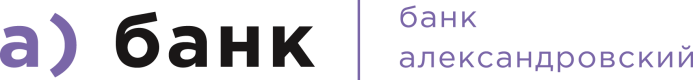 Ф.И.О.М.П.ПодписьДолжность, Ф.И.О.М.П.ПодписьФ.И.О.М.П.ПодписьДолжность, Ф.И.О.М.П.ПодписьДолжность, Ф.И.О.М.П.Подписьг.Должность, Ф.И.О.М.П.ПодписьДата приема сертификатаг. __________________________«___» ______________ 202_ г.Ф.И.О.М.П.Подписьг.Должность, Ф.И.О.ПодписьДатаг. __________________________«___» ______________ 202_ г.по всем счетам, открытым в банкепо следующим счетам№№№№№Ф.И.О.М.П.ПодписьНаименование документа и его реквизиты (№ и дата)Кол-волистовДатавыдачиПодписьНаименование документа и его реквизиты (№ и дата)Кол-волистовДатавыдачиПодпись